السيرة الذاتية السيرة الذاتية السيرة الذاتية السيرة الذاتية السيرة الذاتية السيرة الذاتية السيرة الذاتية السيرة الذاتية السيرة الذاتية الاســــــــــم:الاســــــــــم:الاســــــــــم:مصطفى عبدالحليم علي محمد    Mostafa  Abdelhalim  Ali  Mohamedمصطفى عبدالحليم علي محمد    Mostafa  Abdelhalim  Ali  Mohamedمصطفى عبدالحليم علي محمد    Mostafa  Abdelhalim  Ali  Mohamedمصطفى عبدالحليم علي محمد    Mostafa  Abdelhalim  Ali  Mohamed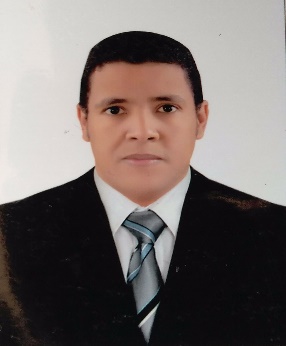 الجنسية الجنسية الجنسية                         مصري                        مصري                        مصري                        مصريتاريخ التعين بوزارة التربية والتعليمتاريخ التعين بوزارة التربية والتعليمتاريخ التعين بوزارة التربية والتعليم                   15 / 4 / 2009                   15 / 4 / 2009                   15 / 4 / 2009                   15 / 4 / 2009الوظيفة الحاليةالوظيفة الحاليةالوظيفة الحاليةأخصائي مكتبات أول بوزارة التربية والتعليمأخصائي مكتبات أول بوزارة التربية والتعليمأخصائي مكتبات أول بوزارة التربية والتعليمأخصائي مكتبات أول بوزارة التربية والتعليمأخصائي مكتبات أول بوزارة التربية والتعليمأخصائي مكتبات أول بوزارة التربية والتعليمرقم الهاتف:رقم الهاتف:رقم الهاتف:011234478130112344781301123447813011234478130112344781301123447813البريد الإلكترونيالبريد الإلكترونيالبريد الإلكترونيmostafaabdelhleem2016@gmail.com      mostafaabdelhleem2016@gmail.com      mostafaabdelhleem2016@gmail.com      mostafaabdelhleem2016@gmail.com      mostafaabdelhleem2016@gmail.com      mostafaabdelhleem2016@gmail.com      العنوانالعنوانالعنوان        جمهورية مصر العربية - محافظة قنا - مركز قوص          جمهورية مصر العربية - محافظة قنا - مركز قوص          جمهورية مصر العربية - محافظة قنا - مركز قوص          جمهورية مصر العربية - محافظة قنا - مركز قوص          جمهورية مصر العربية - محافظة قنا - مركز قوص          جمهورية مصر العربية - محافظة قنا - مركز قوص  المؤهلات العلميةالمؤهلات العلميةالمؤهلات العلميةالمؤهلات العلميةالمؤهلات العلميةالمؤهلات العلميةالمؤهلات العلميةالمؤهلات العلميةالمؤهلات العلميةمالمؤهل الدراسيالمؤهل الدراسيالمؤهل الدراسيالمؤهل الدراسيالمؤهل الدراسيالمؤهل الدراسيالمؤهل الدراسيالسنةماجستير في الآداب قسم المكتبات والمعلومات بتقدير S بنظام الساعات المعتمدةماجستير في الآداب قسم المكتبات والمعلومات بتقدير S بنظام الساعات المعتمدةماجستير في الآداب قسم المكتبات والمعلومات بتقدير S بنظام الساعات المعتمدةماجستير في الآداب قسم المكتبات والمعلومات بتقدير S بنظام الساعات المعتمدةماجستير في الآداب قسم المكتبات والمعلومات بتقدير S بنظام الساعات المعتمدةماجستير في الآداب قسم المكتبات والمعلومات بتقدير S بنظام الساعات المعتمدةماجستير في الآداب قسم المكتبات والمعلومات بتقدير S بنظام الساعات المعتمدة2022تمهيدي ماجستير قسم المكتبات والمعلومات كلية الآداب جامعة جنوب الوادي بتقدير جيد جداًتمهيدي ماجستير قسم المكتبات والمعلومات كلية الآداب جامعة جنوب الوادي بتقدير جيد جداًتمهيدي ماجستير قسم المكتبات والمعلومات كلية الآداب جامعة جنوب الوادي بتقدير جيد جداًتمهيدي ماجستير قسم المكتبات والمعلومات كلية الآداب جامعة جنوب الوادي بتقدير جيد جداًتمهيدي ماجستير قسم المكتبات والمعلومات كلية الآداب جامعة جنوب الوادي بتقدير جيد جداًتمهيدي ماجستير قسم المكتبات والمعلومات كلية الآداب جامعة جنوب الوادي بتقدير جيد جداًتمهيدي ماجستير قسم المكتبات والمعلومات كلية الآداب جامعة جنوب الوادي بتقدير جيد جداً2020 متمهيدي ماجستير قسم المكتبات والمعلومات كلية الآداب جامعة الفيوم بتقدير جيد جداًتمهيدي ماجستير قسم المكتبات والمعلومات كلية الآداب جامعة الفيوم بتقدير جيد جداًتمهيدي ماجستير قسم المكتبات والمعلومات كلية الآداب جامعة الفيوم بتقدير جيد جداًتمهيدي ماجستير قسم المكتبات والمعلومات كلية الآداب جامعة الفيوم بتقدير جيد جداًتمهيدي ماجستير قسم المكتبات والمعلومات كلية الآداب جامعة الفيوم بتقدير جيد جداًتمهيدي ماجستير قسم المكتبات والمعلومات كلية الآداب جامعة الفيوم بتقدير جيد جداًتمهيدي ماجستير قسم المكتبات والمعلومات كلية الآداب جامعة الفيوم بتقدير جيد جداً2016 مالدبلوم الخاص فى أصول التربية كلية التربية جامعة جنوب الوادى بتقدير جيد جداًالدبلوم الخاص فى أصول التربية كلية التربية جامعة جنوب الوادى بتقدير جيد جداًالدبلوم الخاص فى أصول التربية كلية التربية جامعة جنوب الوادى بتقدير جيد جداًالدبلوم الخاص فى أصول التربية كلية التربية جامعة جنوب الوادى بتقدير جيد جداًالدبلوم الخاص فى أصول التربية كلية التربية جامعة جنوب الوادى بتقدير جيد جداًالدبلوم الخاص فى أصول التربية كلية التربية جامعة جنوب الوادى بتقدير جيد جداًالدبلوم الخاص فى أصول التربية كلية التربية جامعة جنوب الوادى بتقدير جيد جداً2011 مالدبلوم العام فى المكتبات والمعلومات كلية التربية جامعة جنوب الوادى بتقدير جيدالدبلوم العام فى المكتبات والمعلومات كلية التربية جامعة جنوب الوادى بتقدير جيدالدبلوم العام فى المكتبات والمعلومات كلية التربية جامعة جنوب الوادى بتقدير جيدالدبلوم العام فى المكتبات والمعلومات كلية التربية جامعة جنوب الوادى بتقدير جيدالدبلوم العام فى المكتبات والمعلومات كلية التربية جامعة جنوب الوادى بتقدير جيدالدبلوم العام فى المكتبات والمعلومات كلية التربية جامعة جنوب الوادى بتقدير جيدالدبلوم العام فى المكتبات والمعلومات كلية التربية جامعة جنوب الوادى بتقدير جيد2010 مليسانس الآداب قسم المكتبات والمعلومات كلية الآداب بقنا جامعة جنوب الوادى بتقدير جيدليسانس الآداب قسم المكتبات والمعلومات كلية الآداب بقنا جامعة جنوب الوادى بتقدير جيدليسانس الآداب قسم المكتبات والمعلومات كلية الآداب بقنا جامعة جنوب الوادى بتقدير جيدليسانس الآداب قسم المكتبات والمعلومات كلية الآداب بقنا جامعة جنوب الوادى بتقدير جيدليسانس الآداب قسم المكتبات والمعلومات كلية الآداب بقنا جامعة جنوب الوادى بتقدير جيدليسانس الآداب قسم المكتبات والمعلومات كلية الآداب بقنا جامعة جنوب الوادى بتقدير جيدليسانس الآداب قسم المكتبات والمعلومات كلية الآداب بقنا جامعة جنوب الوادى بتقدير جيد2008 مبعض مؤتمرات علميةبعض مؤتمرات علميةبعض مؤتمرات علميةبعض مؤتمرات علميةبعض مؤتمرات علميةبعض مؤتمرات علميةبعض مؤتمرات علميةبعض مؤتمرات علميةبعض مؤتمرات علميةمعنوان  المؤتمرعنوان  المؤتمرعنوان  المؤتمرالجهة المنظمةالجهة المنظمةالجهة المنظمةالجهة المنظمةالسنة1المؤتمر الأول لقسم المكتبات والمعلوماتالمؤتمر الأول لقسم المكتبات والمعلوماتالمؤتمر الأول لقسم المكتبات والمعلوماتكلية الآداب – جامعة جنوب الواديكلية الآداب – جامعة جنوب الواديكلية الآداب – جامعة جنوب الواديكلية الآداب – جامعة جنوب الواديمايو 20221المؤتمر الدولي الثاني لشباب الباحثينالمؤتمر الدولي الثاني لشباب الباحثينالمؤتمر الدولي الثاني لشباب الباحثينجامعة سوهاججامعة سوهاججامعة سوهاججامعة سوهاجمارس 20222المؤتمر الدولي الأول لشباب الباحثينالمؤتمر الدولي الأول لشباب الباحثينالمؤتمر الدولي الأول لشباب الباحثينجامعة سوهاججامعة سوهاججامعة سوهاججامعة سوهاجمارس 20213المؤتمر الواحد والثلاثونالمؤتمر الواحد والثلاثونالمؤتمر الواحد والثلاثونالاتحاد العربي للمكتبات والمعلومات (اعلم)الاتحاد العربي للمكتبات والمعلومات (اعلم)الاتحاد العربي للمكتبات والمعلومات (اعلم)الاتحاد العربي للمكتبات والمعلومات (اعلم)ديسمبر 20204الملتقي العلمي الأسبوع العربي للوصول الحرالملتقي العلمي الأسبوع العربي للوصول الحرالملتقي العلمي الأسبوع العربي للوصول الحرمنصة أريد الدولية – الجمعية المصرية للمكتبات والمعلوماتمنصة أريد الدولية – الجمعية المصرية للمكتبات والمعلوماتمنصة أريد الدولية – الجمعية المصرية للمكتبات والمعلوماتمنصة أريد الدولية – الجمعية المصرية للمكتبات والمعلوماتأكتوبر 20205المؤتمر القومي الثامن عشر لأخصائي المكتبات والمعلومات بمكتبة مصر العامةالمؤتمر القومي الثامن عشر لأخصائي المكتبات والمعلومات بمكتبة مصر العامةالمؤتمر القومي الثامن عشر لأخصائي المكتبات والمعلومات بمكتبة مصر العامةالجمعية المصرية للمكتبات والمعلوماتالجمعية المصرية للمكتبات والمعلوماتالجمعية المصرية للمكتبات والمعلوماتالجمعية المصرية للمكتبات والمعلوماتسبتمبر 20166المؤتمر القومي الثامن عشر لأخصائي المكتبات والمعلومات بمدينة الأقصرالمؤتمر القومي الثامن عشر لأخصائي المكتبات والمعلومات بمدينة الأقصرالمؤتمر القومي الثامن عشر لأخصائي المكتبات والمعلومات بمدينة الأقصرالجمعية المصرية للمكتبات والمعلوماتالجمعية المصرية للمكتبات والمعلوماتالجمعية المصرية للمكتبات والمعلوماتالجمعية المصرية للمكتبات والمعلوماتديسمبر 20157المؤتمر القومي السابع عشر لأخصائي المكتبات والمعلومات بجامعة الزقازيقالمؤتمر القومي السابع عشر لأخصائي المكتبات والمعلومات بجامعة الزقازيقالمؤتمر القومي السابع عشر لأخصائي المكتبات والمعلومات بجامعة الزقازيقالجمعية المصرية للمكتبات والمعلوماتالجمعية المصرية للمكتبات والمعلوماتالجمعية المصرية للمكتبات والمعلوماتالجمعية المصرية للمكتبات والمعلوماتنوفمبر 20148المؤتمر القومي الأول للمكتبات المدرسيه ومراكز مصادر التعلمالمؤتمر القومي الأول للمكتبات المدرسيه ومراكز مصادر التعلمالمؤتمر القومي الأول للمكتبات المدرسيه ومراكز مصادر التعلموزارة التربية والتعليم بالتعاون مع الجمعية المصرية للمكتبات والمعلوماتوزارة التربية والتعليم بالتعاون مع الجمعية المصرية للمكتبات والمعلوماتوزارة التربية والتعليم بالتعاون مع الجمعية المصرية للمكتبات والمعلوماتوزارة التربية والتعليم بالتعاون مع الجمعية المصرية للمكتبات والمعلوماتأبريل 2014بعض دورات تدريبيةبعض دورات تدريبيةبعض دورات تدريبيةبعض دورات تدريبيةبعض دورات تدريبيةبعض دورات تدريبيةبعض دورات تدريبيةبعض دورات تدريبيةبعض دورات تدريبيةممعنوان الدورةعنوان الدورةالجهةالجهةالجهةالجهةالسنةدورة اللغة الانجليزية  2Level    دورة اللغة الانجليزية  2Level    كلية التعليم المستمر بالجامعة الامريكية بمصركلية التعليم المستمر بالجامعة الامريكية بمصركلية التعليم المستمر بالجامعة الامريكية بمصركلية التعليم المستمر بالجامعة الامريكية بمصر2016الرخصة الدولية لقيادة الكمبيوتر- I C D L  الرخصة الدولية لقيادة الكمبيوتر- I C D L  منظمة اليونسكو .منظمة اليونسكو .منظمة اليونسكو .منظمة اليونسكو .2010البرنامج التدريبي لإدارة جلسات البحث العلمي.البرنامج التدريبي لإدارة جلسات البحث العلمي.برنامج دعم التعليم بالتعاون مع وزارة التربية والتعليم مصر .برنامج دعم التعليم بالتعاون مع وزارة التربية والتعليم مصر .برنامج دعم التعليم بالتعاون مع وزارة التربية والتعليم مصر .برنامج دعم التعليم بالتعاون مع وزارة التربية والتعليم مصر .2012الإعتماد بإدارة البرامج التدريبية الخاصة بالمهارات الأساسية للبحث العلمي الإعتماد بإدارة البرامج التدريبية الخاصة بالمهارات الأساسية للبحث العلمي برنامج دعم التعليم .برنامج دعم التعليم .برنامج دعم التعليم .برنامج دعم التعليم .2014مدرب دولي معتمد في التفوق الدراسي واستراتيجيات المذاكرة الحديثة.مدرب دولي معتمد في التفوق الدراسي واستراتيجيات المذاكرة الحديثة.أكاديمية إبداع للتدريب وتنمية الموارد البشريةأكاديمية إبداع للتدريب وتنمية الموارد البشريةأكاديمية إبداع للتدريب وتنمية الموارد البشريةأكاديمية إبداع للتدريب وتنمية الموارد البشرية2015الإبداع في حل المشكلات الإبداع في حل المشكلات الأكاديمية المهنية للمعلمين بقناالأكاديمية المهنية للمعلمين بقناالأكاديمية المهنية للمعلمين بقناالأكاديمية المهنية للمعلمين بقنا2015البرنامج التدريبي المتكامل لأخصائي مكتبات جمهورية مصر العربية البرنامج التدريبي المتكامل لأخصائي مكتبات جمهورية مصر العربية الجمعية المصرية للمكتباتالجمعية المصرية للمكتباتالجمعية المصرية للمكتباتالجمعية المصرية للمكتبات2017الأنظمة الألية (كيفية ادارة نظام marc)                                       الأنظمة الألية (كيفية ادارة نظام marc)                                       الجمعية المصرية للمكتبات والمعلوماتالجمعية المصرية للمكتبات والمعلوماتالجمعية المصرية للمكتبات والمعلوماتالجمعية المصرية للمكتبات والمعلومات2015خدمات المعلومات لذوى الهمم خدمات المعلومات لذوى الهمم الاتحاد العربي للمكتبات والمعلومات (اعلم)الاتحاد العربي للمكتبات والمعلومات (اعلم)الاتحاد العربي للمكتبات والمعلومات (اعلم)الاتحاد العربي للمكتبات والمعلومات (اعلم)2020المنتدي الإفتراضي الأول المنتدي الإفتراضي الأول الاتحاد العربي للمكتبات والمعلومات (اعلم)الاتحاد العربي للمكتبات والمعلومات (اعلم)الاتحاد العربي للمكتبات والمعلومات (اعلم)الاتحاد العربي للمكتبات والمعلومات (اعلم)2020دورة اللغة العربية دورة اللغة العربية جامعة جنوب الواديجامعة جنوب الواديجامعة جنوب الواديجامعة جنوب الوادي2019دورة اللغة الإنجليزية EPTدورة اللغة الإنجليزية EPTجامعة جنوب الواديجامعة جنوب الواديجامعة جنوب الواديجامعة جنوب الوادي2021دورة التحول الرقميدورة التحول الرقميالمجلس الأعلى للجامعات المجلس الأعلى للجامعات المجلس الأعلى للجامعات المجلس الأعلى للجامعات 2022اللغــــــــــــــــــــــــاتاللغــــــــــــــــــــــــاتاللغــــــــــــــــــــــــاتاللغــــــــــــــــــــــــاتاللغــــــــــــــــــــــــاتاللغــــــــــــــــــــــــاتاللغــــــــــــــــــــــــاتاللغــــــــــــــــــــــــاتاللغــــــــــــــــــــــــاتاللغــــــــــــةاللغــــــــــــةاللغــــــــــــةاللغــــــــــــةاللغــــــــــــةالمستــــــــــــوىالمستــــــــــــوىالمستــــــــــــوىالمستــــــــــــوىالإنجليزيةالإنجليزيةالإنجليزيةتحدثاًجيدجيدجيدالإنجليزيةالإنجليزيةالإنجليزيةكتابةًجيدجيدجيدمهارات الحاسب الآليمهارات الحاسب الآليمهارات الحاسب الآليمهارات الحاسب الآليمهارات الحاسب الآليمهارات الحاسب الآليمهارات الحاسب الآليمهارات الحاسب الآليمهارات الحاسب الآلي1- برامج ميكروسوفت أوفس                                جيد جدًا2- أنظمة التشغيل                                          جيد جدًا3- المواقع الإلكترونية                                       جيد جدًا4- برامج التواصل الاجتماعي                               جيد جدًا1- برامج ميكروسوفت أوفس                                جيد جدًا2- أنظمة التشغيل                                          جيد جدًا3- المواقع الإلكترونية                                       جيد جدًا4- برامج التواصل الاجتماعي                               جيد جدًا1- برامج ميكروسوفت أوفس                                جيد جدًا2- أنظمة التشغيل                                          جيد جدًا3- المواقع الإلكترونية                                       جيد جدًا4- برامج التواصل الاجتماعي                               جيد جدًا1- برامج ميكروسوفت أوفس                                جيد جدًا2- أنظمة التشغيل                                          جيد جدًا3- المواقع الإلكترونية                                       جيد جدًا4- برامج التواصل الاجتماعي                               جيد جدًا1- برامج ميكروسوفت أوفس                                جيد جدًا2- أنظمة التشغيل                                          جيد جدًا3- المواقع الإلكترونية                                       جيد جدًا4- برامج التواصل الاجتماعي                               جيد جدًا1- برامج ميكروسوفت أوفس                                جيد جدًا2- أنظمة التشغيل                                          جيد جدًا3- المواقع الإلكترونية                                       جيد جدًا4- برامج التواصل الاجتماعي                               جيد جدًا1- برامج ميكروسوفت أوفس                                جيد جدًا2- أنظمة التشغيل                                          جيد جدًا3- المواقع الإلكترونية                                       جيد جدًا4- برامج التواصل الاجتماعي                               جيد جدًا1- برامج ميكروسوفت أوفس                                جيد جدًا2- أنظمة التشغيل                                          جيد جدًا3- المواقع الإلكترونية                                       جيد جدًا4- برامج التواصل الاجتماعي                               جيد جدًا1- برامج ميكروسوفت أوفس                                جيد جدًا2- أنظمة التشغيل                                          جيد جدًا3- المواقع الإلكترونية                                       جيد جدًا4- برامج التواصل الاجتماعي                               جيد جدًاالإنجـازات والتكريمـاتالإنجـازات والتكريمـاتالإنجـازات والتكريمـاتالإنجـازات والتكريمـاتالإنجـازات والتكريمـاتالإنجـازات والتكريمـاتالإنجـازات والتكريمـاتالإنجـازات والتكريمـاتالإنجـازات والتكريمـاتالتكريم من وزير التربية والتعليم والإدارة العامة للمكتبات المدرسية للحصول علي المركز الأول علي مستوي جمهورية مصر العربية في مسابقة المكتبات النموذجية عام 2017 .التكريم من وزير التربية والتعليم والإدارة العامة للمكتبات المدرسية للحصول علي المركز الأول علي مستوي جمهورية مصر العربية في مسابقة المكتبات النموذجية عام 2017 .التكريم من وزير التربية والتعليم والإدارة العامة للمكتبات المدرسية للحصول علي المركز الأول علي مستوي جمهورية مصر العربية في مسابقة المكتبات النموذجية عام 2017 .التكريم من وزير التربية والتعليم والإدارة العامة للمكتبات المدرسية للحصول علي المركز الأول علي مستوي جمهورية مصر العربية في مسابقة المكتبات النموذجية عام 2017 .التكريم من وزير التربية والتعليم والإدارة العامة للمكتبات المدرسية للحصول علي المركز الأول علي مستوي جمهورية مصر العربية في مسابقة المكتبات النموذجية عام 2017 .التكريم من وزير التربية والتعليم والإدارة العامة للمكتبات المدرسية للحصول علي المركز الأول علي مستوي جمهورية مصر العربية في مسابقة المكتبات النموذجية عام 2017 .التكريم من وزير التربية والتعليم والإدارة العامة للمكتبات المدرسية للحصول علي المركز الأول علي مستوي جمهورية مصر العربية في مسابقة المكتبات النموذجية عام 2017 .التكريم من وزير التربية والتعليم والإدارة العامة للمكتبات المدرسية للحصول علي المركز الأول علي مستوي جمهورية مصر العربية في مسابقة المكتبات النموذجية عام 2017 .التكريم من الجمعية المصرية للمكتبات والمعلومات ومكتبة المعادي العامة  عام 2023 التكريم من الجمعية المصرية للمكتبات والمعلومات ومكتبة المعادي العامة  عام 2023 التكريم من الجمعية المصرية للمكتبات والمعلومات ومكتبة المعادي العامة  عام 2023 التكريم من الجمعية المصرية للمكتبات والمعلومات ومكتبة المعادي العامة  عام 2023 التكريم من الجمعية المصرية للمكتبات والمعلومات ومكتبة المعادي العامة  عام 2023 التكريم من الجمعية المصرية للمكتبات والمعلومات ومكتبة المعادي العامة  عام 2023 التكريم من الجمعية المصرية للمكتبات والمعلومات ومكتبة المعادي العامة  عام 2023 التكريم من الجمعية المصرية للمكتبات والمعلومات ومكتبة المعادي العامة  عام 2023 التكريم من برنامج دعم التعليم للمشاركة في البرامج التدريبية الخاصة بالمهارات الأساسية للبحث العلمي .التكريم من برنامج دعم التعليم للمشاركة في البرامج التدريبية الخاصة بالمهارات الأساسية للبحث العلمي .التكريم من برنامج دعم التعليم للمشاركة في البرامج التدريبية الخاصة بالمهارات الأساسية للبحث العلمي .التكريم من برنامج دعم التعليم للمشاركة في البرامج التدريبية الخاصة بالمهارات الأساسية للبحث العلمي .التكريم من برنامج دعم التعليم للمشاركة في البرامج التدريبية الخاصة بالمهارات الأساسية للبحث العلمي .التكريم من برنامج دعم التعليم للمشاركة في البرامج التدريبية الخاصة بالمهارات الأساسية للبحث العلمي .التكريم من برنامج دعم التعليم للمشاركة في البرامج التدريبية الخاصة بالمهارات الأساسية للبحث العلمي .التكريم من برنامج دعم التعليم للمشاركة في البرامج التدريبية الخاصة بالمهارات الأساسية للبحث العلمي .4التكريم من المعرض المحلي انتل مصر الخير للعلوم والهندسة 2014 م  ( IMSEF )  التكريم من المعرض المحلي انتل مصر الخير للعلوم والهندسة 2014 م  ( IMSEF )  التكريم من المعرض المحلي انتل مصر الخير للعلوم والهندسة 2014 م  ( IMSEF )  التكريم من المعرض المحلي انتل مصر الخير للعلوم والهندسة 2014 م  ( IMSEF )  التكريم من المعرض المحلي انتل مصر الخير للعلوم والهندسة 2014 م  ( IMSEF )  التكريم من المعرض المحلي انتل مصر الخير للعلوم والهندسة 2014 م  ( IMSEF )  التكريم من المعرض المحلي انتل مصر الخير للعلوم والهندسة 2014 م  ( IMSEF )  التكريم من المعرض المحلي انتل مصر الخير للعلوم والهندسة 2014 م  ( IMSEF )  